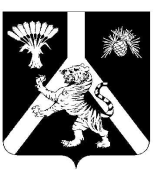 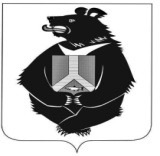 СХОД ГРАЖДАННАУМОВСКОГО СЕЛЬСКОГО ПОСЕЛЕНИЯХабаровского муниципального районаХабаровского краяРЕШЕНИЕ21.12.2023№ 82О внесении изменений в решение Схода граждан Наумовского сельского поселения   Хабаровского   муниципального района Хабаровского края от 13.03.2020 № 223 «Об утверждении Положения о муниципальной службе в Наумовском сельском поселении Хабаровского муниципального района Хабаровского края» (в редакции от 28.03.2022 № 47)         В связи с вступлением в силу с 15.10.2023 Закона Хабаровского края от 03.10.2023 №436 «О внесении изменений в отдельные законодательные акты Хабаровского края», которыми вносятся изменения в Закон Хабаровского края от 25.07.2007 №131 «О муниципальной службе в Хабаровском крае»(далее Закон Хабаровского края №131),   Сход граждан  Наумовского сельского поселения Хабаровского муниципального района Хабаровского края,РЕШИЛ: 	        1. Внести в решение Схода граждан Наумовского сельского поселения от 13.03.2020 №223 «Об утверждении Положения о муниципальной службе в Наумовском сельском поселении Хабаровского муниципального района Хабаровского края» (в редакции от 28.03.2022 № 47)» следующие изменения:1.1. Пункт 1 статьи 1 «Положения о муниципальной службе в Наумовском сельском поселении Хабаровского муниципального района Хабаровского края» изложить в новой редакции:      « муниципальная служба - это профессиональная деятельность граждан Российской Федерации, граждан иностранных государств - участников международных договоров Российской Федерации, в соответствии с которыми иностранные граждане имеют право находиться на муниципальной службе (далее - граждане), которая осуществляется на постоянной основе на должностях муниципальной службы, замещаемых путем заключения трудового договора(контракта).        2.Опубликовать настоящее решение в «Информационном бюллетене Наумовского сельского поселения Хабаровского муниципального района Хабаровского края» и разместить на официальном сайте Наумовского сельского поселения Хабаровского муниципального района Хабаровского края        3. Решение    вступает    в    силу     после   официального опубликования (обнародования).Глава сельского поселения                                                      Л.В.Зибницкая 